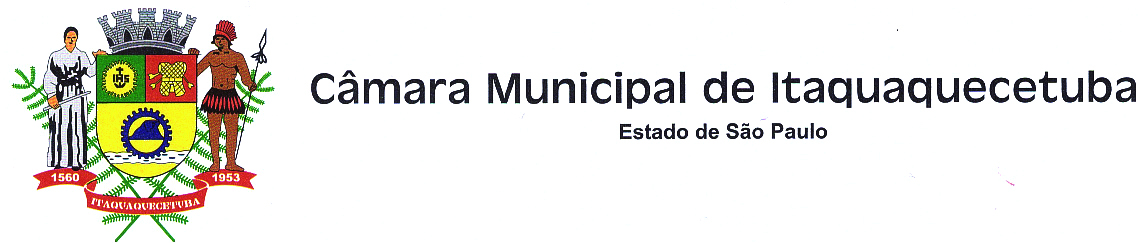   INDICAÇÃO N° ____351_____ / 2020.                              INDICO À MESA, nas formalidades regimentais, que seja oficiado ao Excelentíssimo Prefeito Municipal, Mamoru Nakashima, solicitando de Vossa Excelência, providências urgentes junto aos órgãos competentes, Serviço de TROCA E MANUTENÇÃO DE LÂMPADAS (ILUMINAÇÃO PÚBLICA), na Avenida Pedro de Toledo, no bairro Jardim Caiuby, neste município.JUSTIFICATIVA                      Tal solicitação faz-se necessária, pois, o referido local está totalmente escuro, uma vez que, a marginalidade e os casos de violência vêm aumentando assustadoramente, a iluminação é de fundamental importância para a segurança pública.Plenário Vereador Maurício Alves Braz, 17 de março de 2020.ARMANDO TAVARES DOS SANTOS NETOVEREADOR